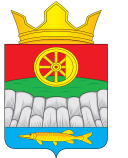 РОССИЙСКАЯ   ФЕДЕРАЦИЯ                КРУТОЯРСКИЙ  СЕЛЬСКИЙ  СОВЕТ ДЕПУТАТОВ    КРАСНОЯРСКИЙ  КРАЙ  УЖУРСКИЙ РАЙОНРЕШЕНИЕ  25.04.2016                                   с. Крутояр                                         № 7-18рО досрочном прекращении полномочий депутата Крутоярского сельского Совета депутатов   Ужурского района Красноярского края А.О. Семенова      В связи с письменным заявлением депутата Крутоярского сельского Совета депутатов Ужурского района Красноярского края А.О. Семенова от 18.04.2016 о сложении своих полномочий в соответствии с подпунктом 2 пункта 1 статьи 27 Устава  Крутоярского сельсовета Ужурского района Красноярского края, руководствуясь пунктом 2 части 10, частью 11 статьи 40 Федерального закона от 06.10.2003 г. №131-ФЗ "Об общих принципах организации местного самоуправления в Российской Федерации", Крутоярский сельский Совет депутатов  РЕШИЛ:      1.Прекратить досрочно полномочия депутата Крутоярского сельского Совета депутатов Ужурского района Красноярского края Артема Олеговича Семенова, избранного по  одному многомандатному избирательному округу .      2.Прекратить полномочия председателя  Крутоярского сельского Совета депутатов Ужурского района Красноярского края Артема Олеговича Семенова.      3. Настоящее решение вступает в силу с момента его опубликования          ( обнародования) в газете « Крутоярские Вести».Заместитель председателя Крутоярского сельскогоСовета депутатов                                                                  С.В. АртеменкоГлава сельсовета                                                                   А.Н. Радченко